ПРЕДМЕТ-ХИМИЯ 10 классУчитель - Барышникова Ирина ВладимировнаГОУ СОШ № 129 Красногвардейского района, г. Санкт-ПетербургаТема: Ароматические углеводородыУрок № 3.Тема урока: Получение и применение ароматических углеводородов. Их многообразие и значение.Цели урока:Дать понятие об основных лабораторных и промышленных способах получения бензола и его гомологов. Роль отечественных ученых в первых синтезах ароматических углеводородов.Показать исключительное многообразие данной группы углеводородов.Отметить основные области применения ароматических на основе важнейших, характерных свойств данной группы соединений.Пояснить значение бензола и его гомологов, их физиологическое воздействие на живые организмы. Охрана окружающей среды.Оборудование урока: коллекция «каменный уголь»; таблицы - «строение бензола», «углеводороды»; модели углеводородов - метана, этилена, бензола (сделанные руками учащихся); красочные формулы изученных углеводородов - метана, ацетилена, бутадиена, бензола - на магнитной доске; творческие работы учащихся - рефераты - по изучаемой теме; выставка книг (с подборкой материалов о бензоле и гомологах); таблички с формулами важнейших ароматических соединений: нафталина, бензпирена, аспирина, анальгина, амидопирина, пиримидина, пурина, цветной мел; лекарственные препараты -аспирин, анальгин и т.д., нафталин, косметические средства содержащие производные бензола - зубная паста, крема и т.д.; брусника; магнитная доска с заранее написанными тремя задачами.На столах учащихся:Учебник.Тетрадь с печатной основой (Гаврилова Л.И. «Органическая химия», Издательство «Лицей», 1999 г.)Материал для сообщений на уроке по многообразию, применению ароматических (брали по желанию —> опережающее задание).Формы работы: рассказ; беседа; фронтальный опрос; решение задач; работа в печатных тетрадях; работа с учебником; отчет по опережающим заданиям; работа с таблицами, самостоятельная работа учащихся (в тетрадях), сообщения учащихся, самостоятельная работа у доски.Ход урока:I. Организационный момент (2 минуты). II. Проверка домашнего задания (10 минут).Учитель: На прошлом уроке мы говорили с вами о химических свойствах бензола и его гомологов.Давайте с вами вспомним, отметим характерные особенности этих свойств, разберем, проверим выполнение вами дома таблицы на сравнение химических свойств изученных групп углеводородов. Заготовка таблицы заранее написана на одной из досок.  Вызванные учащиеся с домашними тетрадями выходят к доске и заполняют таблицу.Сравнение химических свойств углеводородовС остальными учащимися учитель разбирает домашнее задание в печатных тетрадях (Печатные тетради: задание № 70, стр. 69).Вопросы учителя учащимся по данному домашнему заданию:Назовите реакцию общую для всех углеводородов? (Реакция горения).Какие из данных реакций являются реакциями замещения? Их механизм Легче или труднее идут они у ароматических по сравнению с предельными. Почему? (Реакция «б», «г». Механизм ионный, идут легче). Почему реакции «в» и «д» вы отнесли к реакциям присоединения? Для каких углеводородов еще характерны реакции присоединения? Где они протекают тяжелее? Почему? Механизм реакций присоединения у ароматических? (Протекают в более жестких условиях, механизм свободно-радикальный).Учитель проходит по классу и проверяет выполнение у учащихся домашнего задания, комментирует работу на доске. Учащиеся проверяют правильность заполнения ими домашней таблицы, дополняют работу товарищей, исправляют ошибки.III. Изучение нового материала (22-25 минут).Учитель: Сегодня мы продолжаем разговор об ароматических соединениях. Задачами нашего сегодняшнего урока являются:Получение данных соединений;Их многообразие и применение;Значение данной группы углеводородов. По этому плану и будем сегодня работать.На  доске  пишется  тема  урока:   Получение  и  применение  ароматических углеводородов. Их многообразие и значение. 1. Учитель предлагает учащимся решить расчетные задачи (на вывод формулы органического соединения), заранее (до урока) условия записаны на доске. Дается 3 минуты времени.Пока учащиеся решают задачи, учитель, проходя по классу (с красной ручкой) помогает, проверяет, контролирует выполнение ребятами данного задания. 2. Через 3-4 минуты трое учащихся у доски показывают решение данных задач, комментируют свою работу.3. Учитель: а) Итак, каковы же сегодня основные способы получения бензола и его гомологов?        б) Имеются ли, как вы считаете, какие-либо природные источники ароматических углеводородов?Учащиеся делают предположения насчет нефти, нефтепродуктов.Учитель на доске, используя цветные мелки, быстро вычерчивает данную схему:Образуются при коксовании каменного угля без доступа воздуха (Демонстрации коллекции)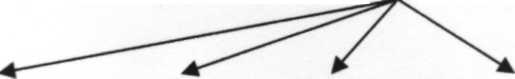 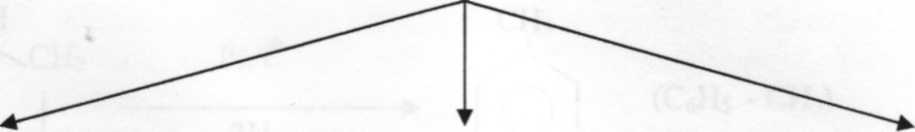 При нагревании тяжелых фракций нефтепродуктов в присутствии катализатора, углеводороды, содержащие 6-8 атомов углерода в молекуле превращаются в ароматические углеводороды.Учитель сообщает о том, что получение ароматических углеводородов из нефтепродуктов - это процессы каталитической их переработки, которые впервые были разработаны Н.Д.Зелинским и Б.А.Казанским - отечественными учеными. 4. Учитель: А теперь давайте внимательно посмотрим на формулы, выведенных нами углеводородов:а) гексан	б) циклогексан	в) ацетилен(С6Н14)	(С6Н12)	(С2Н2)Можно ли какой-нибудь из них использовать в качестве исходного химического вещества для получения бензола или его гомологов? Выслушивает ответы учащихся, соглашается с ними: конечно, все!Учитель просит открыть печатные тетради на стр. 71, где есть общая схема на основные способы получения. Пишет на доске:Основные способы получения ароматических: 1) Из ацетилена (тримеризация).а) В 1851 г. Французский химик Бертло при нагревании С2 Н2 до 600 °С получил бензол.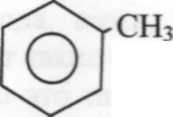 600°С3С2Н2                                                                             (С6Н6) б) В 1927 г. Н.Д.Зелинский и Б.А.Казанский получили бензол на активированном угле:  t,C3С2Н2                   С6Н6 (с очень большим выходом). 2) а) Н.Д.Зелинский получил бензол из циклогексана:                  Pt, t°С6Н12                                       (С6Н6) (реакция дегидрирования)                -3H2б) соответственно, из метилциклогексана (при этих же условиях) можно получить метилбензол (или толуол):                      Pt, t°С6Н11 – СН3                    (С6Н5 – СН3)                    -3H23) При этих же условиях н-гексан → в бензол (дегидроциклизация)Pt,t°С6Н14	       С6Н6 +4Н2↑4)Алкилирование (реакция Фриделя-Крафтса):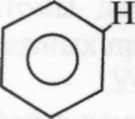                                                                                                                                                                       t° кат.        + Cl-СН3                                                                 +    НСl              хлорметантолуол (метилбензол)Прописывая на доске основные способы получения, учитель постоянно обращается к учащимся за помощью, комментирует их ответы, дополнения, вызывает учащихся к доске, помогает написать уравнения реакции № 1 (а); реакции № 2; реакции № 3; говоря о том, что все уравнения реакции им уже знакомы, т.к. они знают свойства и способы получения ацетиленовых, предельных, циклоалканов.5) Учитель: Ароматические углеводороды очень разнообразны. Обращает внимание ребят на таблицу: «Углеводороды».Углеводороды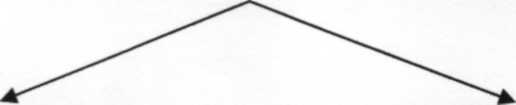 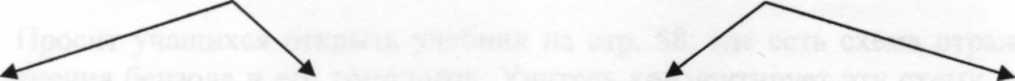 Предельные        Непредельные	Циклоалканы	Ароматические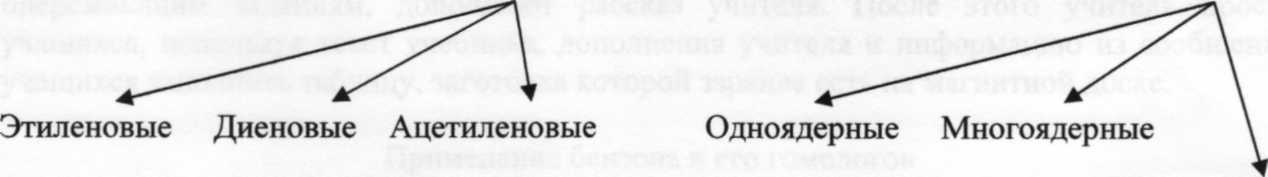 Ациклические	ЦиклическиеС конденсированными ядрамиИ поясняет, прикрепляя таблички с формулами на магнитную доску: Одноядерные - бензол, толуол, этилбензол, винилбензол.Многоядерные - дифенил (бензольные кольца связаны друг с другом непосредственно, но не имеют общих атомов углерода), дифенил-метан, стильбен.С конденсированными ядрами - нафталин, бензпирен, тетрацен и др., в которых бензольные ядра имеют общие атомы углерода.Учитель: Итак, родоначальник всех бензоидных ароматических веществ - бензол открывает путь в мир разнообразных по свойствам органических соединений. Для построения молекул этого класса веществ природа использует в качестве основного блока бензольное ядро. Стоит только к «мундиру» благородного бензола прикрепить функциональную группу, как он тут же получает определенный знак классовой принадлежности и превращается в:ароматическое галогенпроизводное;спирт;фенол;карбоновую кислоту;нитросоединение;амин и т.д.Учитель: Производных бензола сегодня уже известно несколько сотен тысяч, и они очень разнообразны, интересны, важны.Недавно на уроке биологии мы говорили с вами о гетероциклических соединениях - веществах, содержащих в кольце не только атомы углерода, но и атомы других элементов - кислорода, азота, серы. Вспомните, в состав, каких важных природных полимеров входят такие соединения?Ученица говорит о том, что это пиримидин и пурин (учитель таблички с формулами прикрепляет к магнитной доске), и что их производные - пиримидиновые основания (тимин, цитозин, урацил) и пуриновые (аденин и гуанин) входят в состав нуклеиновых кислот - ДНК и РНК, участвующих в передаче наследственной информации из поколения в поколение.Учитель: Области использования, применения ароматических соединений очень разнообразны.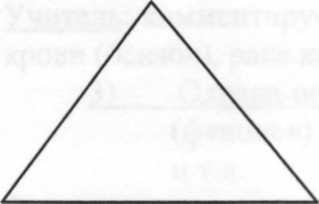 (Взаимосвязь строения, свойств и области применения)Строение	ПрименениеПросит учащихся открыть учебник на стр. 58, где есть схема отражающая области применения бензола и его гомологов. Учитель комментирует эту схему, называя основные направления использования ароматических. Учащиеся, обращаясь к своим опережающим заданиям, дополняют рассказ учителя. После этого учитель просит учащихся, используя текст учебника, дополнения учителя и информацию из сообщений учащихся заполнить таблицу, заготовка которой заранее есть на магнитной доске.Применение бензола и его гомологовЗатем сообщения учащихся:Ароматические и медицина: Ученица выходит к доске и используя таблички с формулами - аспирина, амидопирина, анальгина, стрептоцида и др., а также показывая, демонстрируя эти лекарства, рассказывает об их применении.Физиологическое воздействие бензола и его соединений на организм человека: Разговор о хронической токсичности бензола, о смертельной концентрации в крови, о симптомах отравления и о первой помощи пострадавшему, а также о проканцерогене - бензпирене, о его связывании с ДНК в организме человека и в связи с этим - злокачественное перерождение клеток, их анормальное разрастание.Учитель: комментирует, добавляет, говоря о злокачественных заболеваниях - раке крови (бензол), раке кожи, легких, гортани (бензпирен).3)	Охрана окружающей среды: Концентрация бензола и его производных
(фенолов) в воздухе, в воде. Вентиляция производственных помещений
и т.д.IV. Закрепление нового материала:Учитель: Итак, сегодня на уроке мы говорили с вами об основных способах получения бензола и его гомологов, их многообразии и применении. Просит учащихся, заполнить таблицу ПМИ и отметить в ней положительные и отрицательные моменты урока, а также то новое, интересное, что вынесли для себя, что узнали и приобрели.V. Подведение итогов, анализ урока.Учитель отмечает работу всего класса, говорит об участии в уроке тех или иных учащихся. Выставляет оценки, комментируя их. Ставит задачи перед классом на следующий урок. Дает домашнее задание: стр. 56-58; стр. 58-59 упр. 13 (а,б).Использованная литература: Э.Гросое «Химия для любознательных»; Дж.Пиментел: «Возможности химии сегодня и завтра», Г.Д.Харлампович «Многоликая химия»; Г.М.Чернобельская «Основы методики обучения химии».СвойстваУглеводородыУглеводородыУглеводородыПредельныеСn Н2n+2Непредельные Сn Н2n; СnН2n-2Ароматические Сn Н2n-6ГорючестьТермическое разложениеРеакция замещенияПрисоединение водородаПрисоединение галогеновВзаимодействие с перманганатом калия7.	Взаимодействие с бромной водой2С2Н6+702 → 4С02+6Н20     t°С2Н6 →2С+3Н2            t°,KС2Н6+С12→С2Н5С1+НС1----С2Н4+3O2→2СO2+2Н2O     t°С2Н2→2С+Н2-            t°,KС2Н2+2Н2 → С2Н6           t°С3Н6+Вr2→С3Н6Вr2 t°С2Н2+2С12→С2Н2С14легко окисляютсяобесцвечивают бромную воду2С6Н6+15O2→ 12СO2+6H2O      t°С6Н6→6С+3Н2            t°,KС6Н6+Сl2→С2Н5С1+HCl                t°,KC6H6+HNO3→ C5H5NO2+H2O                  t°,KC6H5CH3+3H2 → C6H11-CH3              t°,KС6Н6+3С12 → С6Н6Cl6окисляются с трудом (по местe боковых цепей)не обесцвечивают (растворяют бром)I рядII рядIII рядОтносительная плотность паровОтносительная плотность паровОтносительная плотность паровАлкана по азоту равна 3,071Циклоалкана по водороду равна 42Алкина по кислороду равна 0,8125Вывести формулу углеводородаВывести формулу углеводородаВывести формулу углеводородаI рядII рядIII рядСn Н2n+2 Мr(СХНУ)=3,071 • 28=86n=6 → C6H14(гексан)Сn Н2nМr (СХНУ)=42 •2=84n=6 → C6H12 (циклогексан)Сn Н2n-2 Мr (СХНУ)=32 •0,8125=26 n=2 → С2Н2 (ацетилен)Виды ароматических углеводородовОпределение, характеристикаПримерыПримечаниеОдноядерныеСодержат в своем составе одно бензольное ядро.Бензол, этилбензол,толуол, нитробензол, тринитротолуолВажнейшее сырьехимической промышленности. Получение красителей, медикаментов, взрывчатых веществ. Органические растворителиМногоядерныеБензольные ядра связаны друг с другом непосредственно, но не имеют общих атомов углеродаДифенил, дифенилметанСтильбенПолучение лекарственных препаратов, полимерных материалов, органическое сырьеОптический отбеливатель целлюлозных материаловСконденсированными ядрамиБензольные ядра имеют общие атомы углеродаНафталин, тетрацен, коронен   Бензопирен Органические полупроводники, получение лекарственных препаратов, получение полимерных материалов    Сильный канцероген+-Интересно